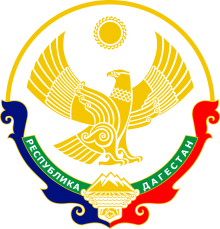  Муниципальное бюджетное общеобразовательное учреждение«Рукельская основная  общеобразовательная школа»  ИНН:0512027301                     email:nov.rukel@yandex.ru                        тел:89634061174Выписка из приказа« Об организации питания  учащихся школы на 2020-2021 учебный год»       Во исполнение  приказа  « Об организации  питания в    общеобразовательных учреждений на        2020-2021 учебного года»    приказываю:   1.Обеспечить с 01 сентября  2020 г по 31 мая 2021 г.1.1 бесплатным горячим  питанием (завтраками)  учащихся 1-4 классов в   количестве  _______       человек.2.Назначить  ответственным за организацию питания  учащихся, контроль за правильностью     составления меню Гасанову Р.А.3.Контроль за исполнением данного приказа оставляю за собой.                     Директор                                                                           Шихгайдаров Ш.Д.